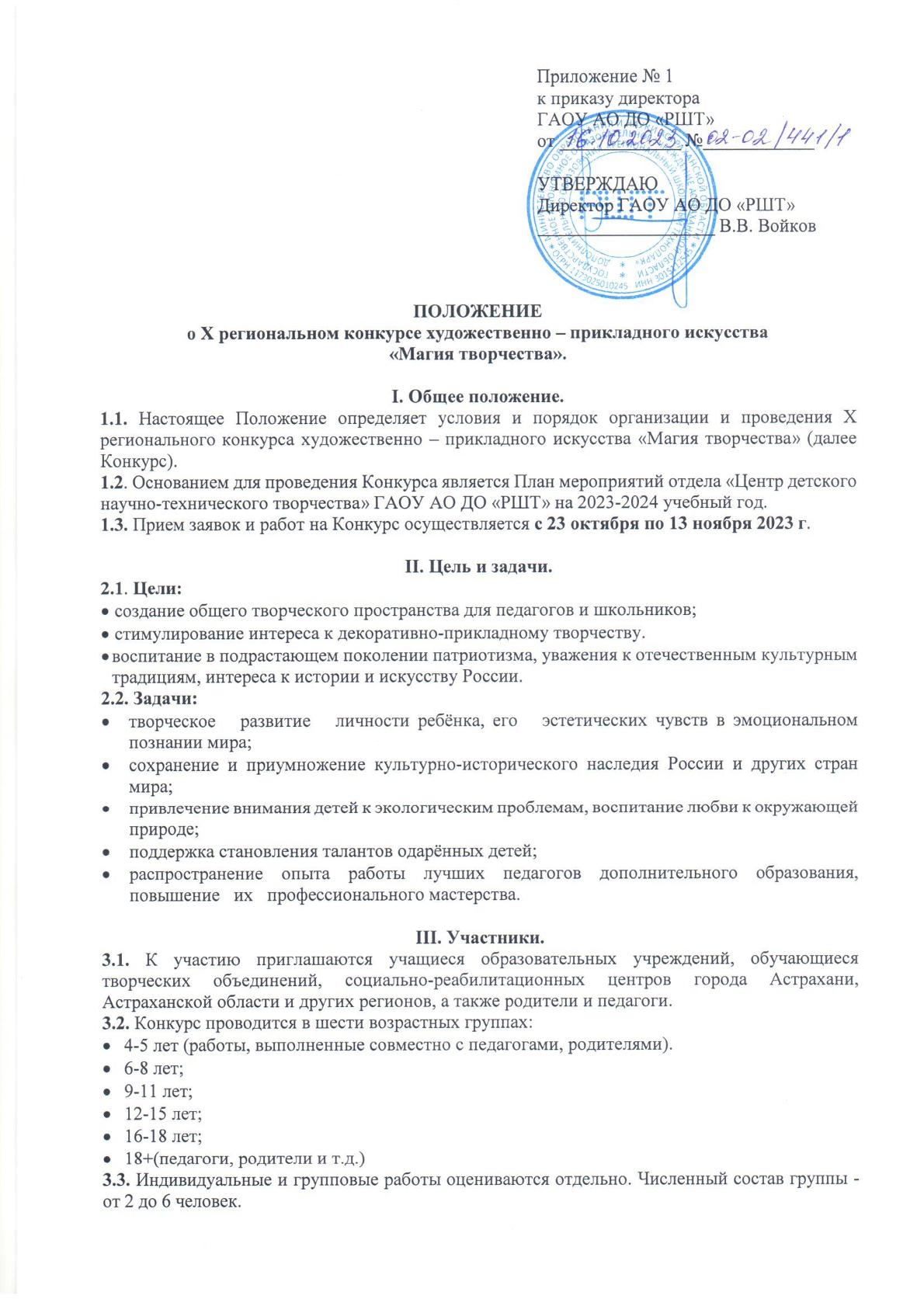 IV. Условия участия в Конкурсе.4.1. Для участия в Конкурсе необходимо с 23 октября по 13 ноября 2023 г. включительно в одном письме, направленном на электронную почту podelkicdntt@schooltech.ru :подать заявку/коллективную заявку, в случае участия нескольких человек от одного педагога, (Приложение №4) только в формате Word (Word doc).Заявки, поданные не по форме, не на тот электронный адрес и после указанного срока к обработке приниматься не будут!!!фотографию/фотографии (возможно с нескольких ракурсов) конкурсной работы, подписанную согласно п. 4.2. (jpeg/отсканированный документ/pdf файл/ фотографию хорошего качества); заполненное родителем/законным представителем Согласие на обработку персональных данных несовершеннолетнего (дети до 14 лет) (Приложение №1) (jpeg, отсканированный документ, pdf файл);заполненное участником возрастной категории 14+ Согласие несовершеннолетнего на обработку персональных данных, которое подписывается законным представителем несовершеннолетнего лица (Приложение №2) (jpeg, отсканированный документ, pdf файл);заполненное участником возрастной категории 18+ Согласие совершеннолетнего на обработку персональных данных (Приложение №3);заполненное преподавателем/ наставником Согласие совершеннолетнего на обработку персональных данных (Приложение № 3) и Сведения о преподавателе (наставнике) участника в заявке (Приложение №4); оплатить организационный взнос за каждую конкурсную работу в размере 150 руб. В случае участия нескольких человек от одного педагога или педагогов может быть произведена общая оплата одной квитанцией (jpeg, отсканированный документ, pdf файл, электронная квитанция и т.д.).Примечание:   В Согласиях на обработку персональных данных НЕ ЗАПОЛНЯТЬ!!! строки «Настоящим даю согласие Оператору на передачу вышеуказанных персональных данных оргкомитету ___________________________(адрес: __________________________)в целях ______________________________________________________________________»,                  (например: организация, проведение, подведение итогов)так как Оператором Конкурса является ГАОУ АО ДО «РШТ» и передача персональных данных другому Оператору не предусматривается.4.2 Конкурсную работу, заявку, чек оплаты и согласие на обработку персональных данных присылать в одном письме на электронный адрес podelkicdntt@schooltech.ru  В  теме письма указать «Магия творчества. Фамилия участника/педагога/педагогов. ОУ». Каждый файл должен быть подписан, например: «Иванова. СОШ № 99. Заявка» или «ФИО педагога/педагогов. СОШ № 99. Заявка»;«Иванова. 12 лет. Вышивка «Осенний лес»», «Иванова. 12 лет. Лепка «Лебеди»»; «Иванова. СОШ № 99. Согласие» или «ФИО педагога/педагогов. СОШ № 99. Согласия»;«Иванова. СОШ № 99. Чек» или «ФИО педагога/педагогов. СОШ № 99. Чек».4.3. После получения и обработки письма в течение 7 рабочих дней отправителю будет отправлен ответ с подтверждением о приеме документов!!!4.4. Способ оплаты:Через Сбербанк (в том числе Сбербанк-онлайн по ИНН 3015112545 или полному названию организации «Региональный школьный технопарк»), в графе «Номер договора», указать «Магия творчества-2023».Коммерческие реквизиты для оплаты:Государственное автономное образовательное учреждение Астраханской области   дополнительного образования «Региональный школьный технопарк» (сокращенное наименование ГАОУ АО ДО «РШТ»)Юридический адрес: 414000, г. Астрахань, ул. Адмиралтейская, д. 21, помещение № 66,Адрес местонахождения/Почтовый адрес: 414056, г. Астрахань, ул.  Анри Барбюса, д. 7.ИНН 3015112545/ КПП 301501001ОГРН 1173025010245 ОКАТО 12401367000р/сч 40603810805004000009Астраханское отделение №8625 ПАО Сбербанкк/сч 30101810500000000602БИК 041203602ИНН банка 7707083893 / КПП банка 301502001ОКПО 22608601 ОКТМО 12701000001 ОКОГУ 2300223 ОКФС 13ОКОПФ 75201 КОФК 2500 ОКВЭД 85.414.5. От орг. взносов освобождаются дети из детских домов, интернатов, реабилитационных центров, дети-инвалиды, дети из многодетных и малообеспеченных семей при предъявлении соответствующих документов (не более трех человек от образовательного учреждения).     V. Номинации Конкурса.Бумажное моделирование (Техники - айрис фолдинг, гофротрубочки, квиллинг, оригами, папье-маше, скрапбукинг, тиснение (пергамано, текстурирование), торцевание, бумажный туннель и т.д.)Плетение: (Техники - бисероплетение, ганутель, макраме, плетение кружева на коклюшках, фриволите и т.д.)Вышивка: (Техники- вышивка, пэчворк, квилт, квиллинг, лоскутное шитьё, и т.д.)  Куклы: (Любые виды кукол) Роспись: (Техники - батик, витраж, выдувание, гильоширование, граттаж, мозаика, монотипия, орнамент, печать и т.д.)Вязание: (Техники - вязание крючком, простое вязание, тунисское вязание длинным крючком, жаккардовое вязание, филейное вязание, гипюрное вязание и т.д.)Лепка: (Любые виды лепки из любых материалов)Самодостаточные техники: (Техники - аппликация, ассамбляж, валяние из шерсти, декупаж, мыловарение и т.д.).К участию не принимаются работы религиозного характера и работы, выполненные из продуктов питания!!!VI. Награждение победителей.Победители награждаются дипломами I, II и III степени, остальные конкурсанты - дипломами участников.  Наградные документы в электронном формате будут высланы на почту, указанную в заявке не позднее 22 декабря 2023 г.Данное положение является официальным вызовом на мероприятие.Координатор Конкурса - Гареева Виктория Владимировна, 89171791947. Приложение № 1Согласие законного представителя на обработку персональных данных несовершеннолетнегоЯ, ______________________________________________________________________________,проживающий(ая) по адресу: _______________________________________________________,паспорт серия _______________ номер __________________ выдан _________________________________________________________________________________, дата выдачи______________ код подразделения _________________________, являясь законным представителем несовершеннолетнего _________________________________________________________________________________________________________________ _______, «____» _________ ___________ г.р., приходящегося (-ейся) мне: ____________________ (дочь, сын, опекаемый (-ая), паспорт (свидетельство о рождении) серия__________________ №___________________выдан (зарегистрировано) __________________________________________________________________________________________________________________________________________________________, дата выдачи (регистрации) «______»__________ __________ г.с целью его участия в  X региональном конкурсе художественно – прикладного искусства «Магия творчества»    (наименование мероприятия, конкурса, соревнования, олимпиады и др.)оформления сопутствующей документации, свободно, своей волей даю свое согласие государственному автономному образовательному учреждению Астраханской области дополнительного образования «Региональный школьный технопарк», расположенному по адресу: 414056, г. Астрахань, ул. Анри Барбюса, д. 7 (юр. адрес: 414000, г. Астрахань, ул. Адмиралтейская, д. 21, помещение 66) (далее –  Оператор, ГАОУ АО ДО «РШТ»),  на обработку нижеперечисленных моих и ребенка персональных данных: фамилия, имя, отчество ребенка (заявляемого участника), фамилия, имя, отчество  родителя/законного представителя, направляющего заявку, адрес электронной почты, номер контактного телефона родителя, образовательное учреждение и класс, в котором обучается ребенок.Я согласен(на) с тем, что с вышеуказанными моими персональными данными и персональными данными ребенок будут совершаться действия (операции), предусмотренные Федеральным законом № 152-ФЗ от 27.07.2006 г. «О персональных данных» (включая сбор, запись, систематизацию, накопление, хранение, уточнение (обновление, изменение), извлечение, использование, передачу (распространение, предоставление, доступ), обезличивание, блокирование, удаление, уничтожение путем смешанной (автоматизированной и неавтоматизированной) обработки, получение и передача, как по внутренней сети, так и по сетям общего пользования.Настоящим даю согласие Оператору на передачу вышеуказанных персональных данных оргкомитету _______________________________________________________ (адрес: ______________________________________________________________________)в целях ______________________________________________________________________.                  (например: организация, проведение, подведение итогов)Данное Согласие действует с момента его дачи до завершения и подведения итогов X регионального конкурса художественно – прикладного искусства «Магия творчества»или до письменного отзыва Согласия. Отзыв должен быть направлен в ГАОУ АО ДО «РШТ» в письменном виде.«_____» ___________ 20___года _______________ _______________________(дата)                                                  (подпись)               (расшифровка подписи)Приложение № 2Согласие несовершеннолетнегона обработку персональных данных Я, ___________________________________________________________________________,«____» _________ ___________ г.р., проживающий(ая) по адресу: _________________________________________________________________________________________________, паспорт серия _______________ номер __________________ выдан _______________________________________________________________________, дата выдачи________________________ код подразделения __________________________,с целью участия в X региональном конкурсе художественно – прикладного искусства «Магия творчества»,(наименование мероприятия, конкурса, соревнования, олимпиады и др.) оформления сопутствующей документации, свободно, своей волей даю свое согласие государственному автономному образовательному учреждению Астраханской области дополнительного образования «Региональный школьный технопарк», расположенному по адресу: 414056, г. Астрахань, ул. Анри Барбюса, д. 7 (юр. адрес: 414000, г. Астрахань, ул. Адмиралтейская, д. 21, помещение 66) (далее –  Оператор, ГАОУ АО ДО «РШТ»), на обработку нижеперечисленных своих персональных данных: фамилия, имя, отчество, адрес электронной почты, номер контактного телефона, образовательное учреждение и класс, в котором обучаюсь.Я согласен(на) с тем, что с вышеуказанными моими персональными данными и будут совершаться действия (операции), предусмотренные Федеральным законом № 152-ФЗ от 27.07.2006 г. «О персональных данных» (включая сбор, запись, систематизацию, накопление, хранение, уточнение (обновление, изменение), извлечение, использование, передачу (распространение, предоставление, доступ), обезличивание, блокирование, удаление, уничтожение путем смешанной (автоматизированной и неавтоматизированной) обработки, получение и передача, как по внутренней сети, так и по сетям общего пользования.Настоящим даю согласие Оператору на передачу вышеуказанных персональных данных оргкомитету _________________________________________________________ (адрес: _______________________________________________________________________)в целях ______________________________________________________________________.                  (например: организация, проведение, подведение итогов)Данное Согласие действует с момента его дачи до завершения и подведения итогов X регионального конкурса художественно – прикладного искусства «Магия творчества»или до письменного отзыва Согласия. Отзыв должен быть направлен в ГАОУ АО ДО «РШТ» в письменном виде.«_____» ___________ 20___года _______________ _______________________(дата)                                                  (подпись)               (расшифровка подписи)С содержанием настоящего согласия ознакомлен и согласен*«_____» ___________ 20___года _______________ _______________________(дата)                                                  (подпись)               (расшифровка подписи)*подписывается законным представителем несовершеннолетнего лицаПриложение № 3Согласие совершеннолетнегона обработку персональных данных Я, ___________________________________________________________________________,«____» _________ ___________ г.р., проживающий(ая) по адресу: _________________________________________________________________________________________________, паспорт серия _______________ номер __________________ выдан _______________________________________________________________________, дата выдачи________________________ код подразделения __________________________,с целью участия в X региональном конкурсе художественно – прикладного искусства «Магия творчества»,(наименование мероприятия, конкурса, соревнования, олимпиады и др.)оформления сопутствующей документации, свободно, своей волей даю свое согласие государственному автономному образовательному учреждению Астраханской области дополнительного образования «Региональный школьный технопарк», расположенному по адресу: 414056, г. Астрахань, ул. Анри Барбюса, д. 7 (юр. адрес: 414000, г. Астрахань, ул. Адмиралтейская, д. 21, помещение 66) (далее –  Оператор, ГАОУ АО ДО «РШТ»), на обработку нижеперечисленных своих персональных данных: фамилия, имя, отчество, адрес электронной почты, номер контактного  телефона, образовательное учреждение, в котором работаю.Я согласен(на) с тем, что с вышеуказанными моими персональными данными и будут совершаться действия (операции), предусмотренные Федеральным законом № 152-ФЗ от 27.07.2006 г. «О персональных данных» (включая сбор, запись, систематизацию, накопление, хранение, уточнение (обновление, изменение), извлечение, использование, передачу (распространение, предоставление, доступ), обезличивание, блокирование, удаление, уничтожение путем смешанной (автоматизированной и неавтоматизированной) обработки, получение и передача, как по внутренней сети, так и по сетям общего пользования.Настоящим даю согласие Оператору на передачу вышеуказанных персональных данных оргкомитету _________________________________________________________ (адрес: _______________________________________________________________________)в целях ______________________________________________________________________.                  (например: организация, проведение, подведение итогов)Данное Согласие действует с момента его дачи до завершения и подведения итогов X регионального конкурса художественно – прикладного искусства «Магия творчества»или до письменного отзыва Согласия. Отзыв должен быть направлен в ГАОУ АО ДО «РШТ» в письменном виде.«_____» ___________ 20___года _______________ _______________________(дата)                                                  (подпись)               (расшифровка подписи)Приложение № 4Заявка на участие в X региональном конкурсе художественно – прикладного искусства «Магия творчества»отправляется в только в формате Word (Word.doc) на почту  podelkicdntt@schooltech.ru  подаётся вместе со Сведениями о преподавателе (наставнике) участника и Согласием законного представителя на обработку персональных данных несовершеннолетнего (Приложение № 1) или с Согласием совершеннолетнего на обработку персональных данных (Приложение № 2)Сведения о преподавателе (наставнике) участника** заполняется лично преподавателем (наставником) и направляется с Согласием совершеннолетнего на обработку персональных данных (Приложение № 2)Фамилия и Имя участникаОбразовательное учреждениеВозрастНазвание работыНоминация Контактный телефонE-mailИванова МарияМБОУ г. Астрахани «СОШ №99»12 лет«Осенний лес»Вышивка Иванова МарияМБОУ г. Астрахани «СОШ №99»12 лет«ЛебедиЛепка Ф.И.О. преподавателя (наставника)Фамилия, инициалы преподавателя (наставника)ОбразовательноеучреждениеКонтактный телефонE-mailСидорова Наталья ПавловнаСидорова Н.П.МБОУ г. Астрахани «СОШ №99»